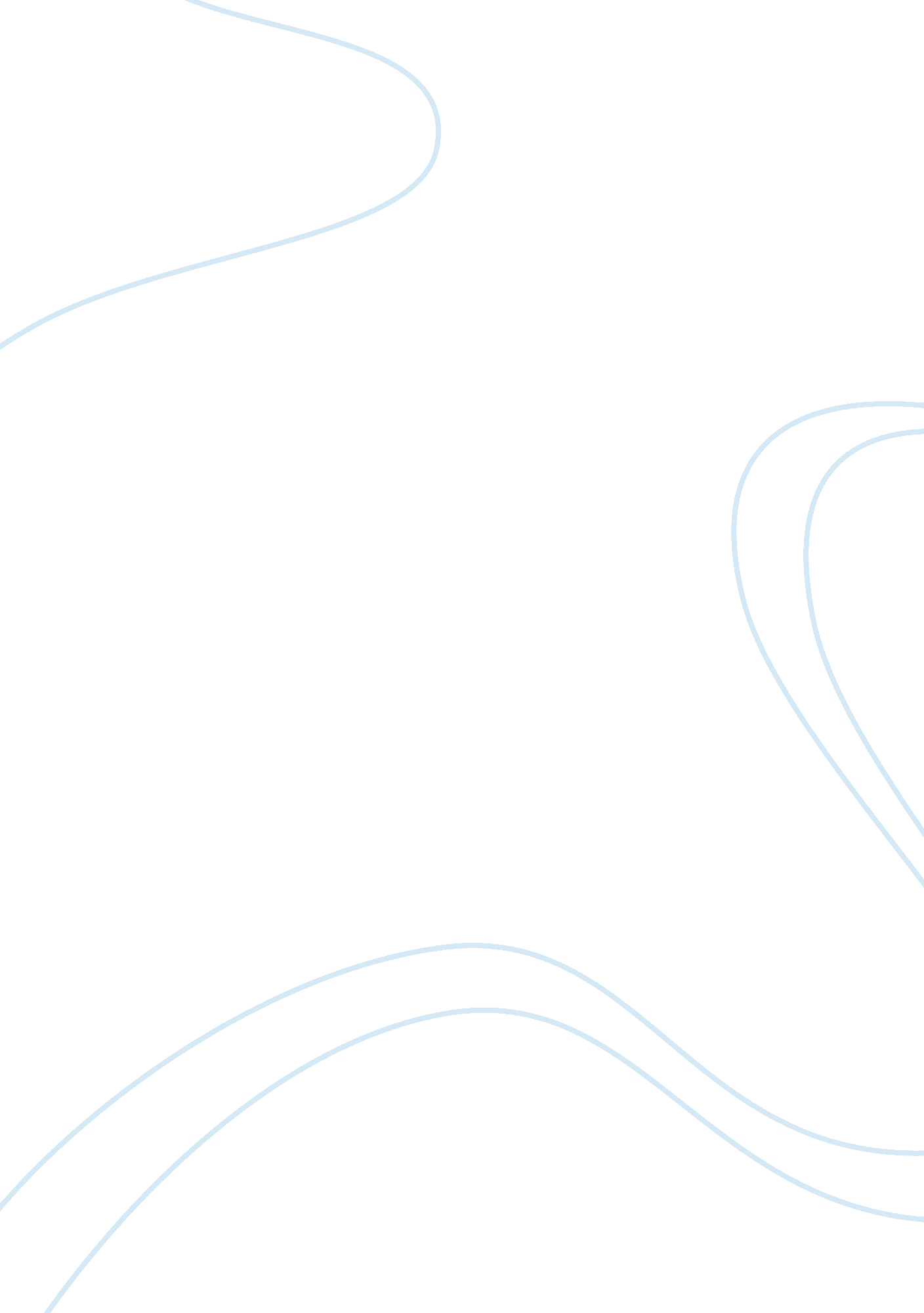 The second rich generation in china interview reportLinguistics, English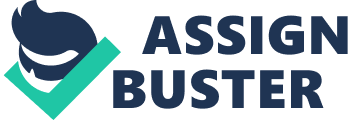 Teng Zhang Soo Ji English106 03/25 The Second Rich Generation in China Interview Report The Second Rich Generation in China, commonly referred to as the SRG is a group that has raised many questions owing to their extravagant life styles. To get a better understanding of the history of this generation and the implication of their lifestyles, I interviewed Mr. Mo Han who was born in 1993 from a family of billionaires. The father of Mo Han is the CEO of Zhengye group (one of the biggest real-estate corporations in China). His father is the college classmate with mine and that is how I got to knew Mr. Han. Currently, Han is attending one of the most expensive private universities in Los Angeles and he is planning to transfer to the University of South California where his father made half-million dollars in contributions. Since Mr. Mo Han falls under the category of the second richest generation in China, he has a good understanding of this group of individuals and the implication of their lifestyles. Although it took me some time to fix the meeting, I was glad that at the end he could spare me an hour to meet him. 
When the taxi dropped me off, I found out I was in front of a tremendous villa, and there was a brand new white Lamborghini in front of the villa. After I explained to the guard why I was here, he took me to the back of the house, and there was a gigantic swimming pool there. Han was lying on a chair next to the pool with his sunglasses on. “ Hi, I am…” “ I know who you are, let us get started.” Han interrupted my introduction. To begin, I started by imploring the meaning of the term the SRG that hits most of the media channels occasionally. Han took off his glasses and said, “ a group of people just like me, young and rich, get the money from their family”. A question that emerged from this point was how his parents got that rich while most of the people in China are still worried about how to pay their rent. After flashbacking, Han told me the story of his family. Han’s father operated a small steel factory after he graduated from collage. After a few years because of the sharp insight, he decided to sell the factory and started doing the real-estate business, and that is the period which Chinese real-estate market just started growing. Han termed this period as the period of “ economic boom” when many investors benefited from a growing public demand. 
After this, we looked at the negative connotation that the word SRG has come to have in the recent past. In his opinion, this group of people including him has persistently lived a filthy lifestyle. “ We want people to know who we are, and how rich we are. It just feels good to drive a Ferrari to school. There is no mistake for being rich, but that is probably why so many people hate us ” Han told me with laugh. The members of the SRG in China spend a lot on cars, parties and other leisure activities. As a result, they have become the greater portion of an immoral society that engages in premarital sex and drugs, exposing this generation as the rotten portion of the society. “ Yes, a lot of SRGs are ‘ lost’. They would fail the country if something is not done”. Han said to me. He told me a story about his friend who drove his Ferrari recklessly after drinking and made an accident caused three people is death in Beijing. Apparently, It was very clear that he was not proud to be associated with some people like that. 
Our last item was the implication of the extravagant lifestyle of this generation and the future of the country. This question sent him thinking for a while. Seemingly, it was an idea that he had not come to think about all his life. However, he gave it a quick turn around after he stood up. He stated that this lifestyle was a great threat to the future of the country at a time when the Chinese investment sector was competitive. He expressed his disappointment on a group that spends without generating new income. “ I do not want be the person who will rely on their parents for the rest of their life. I will start my own business after I graduate collage. I am sure I can be rich enough to pay for my lifestyle”. Han said to me with confident. 
I was surprised to realize that time passed so quickly and I could barely believe that an hour was over. After we finished, Han invited me to have lunch with him. This one of the most famous SRG in China was not that arrogant as I thought. During lunch we talked more about our own life, school, and sports just like friends. This interview provided me with a better understanding of the richest second generation in China, their lifestyle and the consequences of such a lifestyle. Contrary to what I had believed that this was a generation of successful entrepreneurs, I realized that this generation had benefited from the wealth of their fathers who had taken advantage of the opening private sector a few decades ago. Their filthy lifestyle is the reason that the media had given a negative portrayal of this generation. I agree with Han’s idea that this generation is posing a threat to the future of the coming generations by overspending and without investing in business or education. In short, this interview was successful in answering questions that had intrigued my mind for a long time. 